INDIAN SCHOOL AL WADI AL KABIR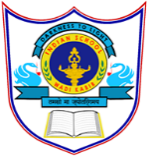 Assessment -1 2023-24             SUB: Informatics Practices(065)Date: 28/09/2023    				      	Time Allowed: 3 hoursClass: XI                                                         Maximum Marks: 70           All the BestGeneral instructions:1. This question paper contains four sections, Section A to D.2. All questions are compulsory.3. Section A has 15 questions carrying 01 mark each.4. Section B has 10 questions carrying 02 marks each.5. Section C has 05 questions carrying 03 marks each.6. Section D has 05 questions carrying 04 marks each.7. All programming questions are to be answered using Python Language only. General instructions:1. This question paper contains four sections, Section A to D.2. All questions are compulsory.3. Section A has 15 questions carrying 01 mark each.4. Section B has 10 questions carrying 02 marks each.5. Section C has 05 questions carrying 03 marks each.6. Section D has 05 questions carrying 04 marks each.7. All programming questions are to be answered using Python Language only. General instructions:1. This question paper contains four sections, Section A to D.2. All questions are compulsory.3. Section A has 15 questions carrying 01 mark each.4. Section B has 10 questions carrying 02 marks each.5. Section C has 05 questions carrying 03 marks each.6. Section D has 05 questions carrying 04 marks each.7. All programming questions are to be answered using Python Language only. Section –AQ. No.QuestionMarks   1Which of the following is a valid identifier?                   a) 21School                   b) school@123                   c) winner12#                   d) book_store1  2Elements of a list are enclosed in ____________ brackets.Square bracketRound bracketCurly bracketNone of the above1  3Evaluate the following expression : 86-3*4+6//270307777214How many time(s) the following loop will execute?for x in range(-600, 300, 200):print(x, end=” ”)645715A 8-bit word is called a _____________BitByteNibbleKilo byte16Evaluate the expression.10* ( 3 % 4) / 2 + 7212221.022.017Microsoft Excel is an example of __________________ General Purpose softwareCustomized softwareFreeware softwareAll the above18Find the output.a=5, b=6, c=0a>b and b<10False and TrueTrue and FalseTrueFalse19The high speed memory placed between the CPU and the primary memory is known as _____________.RAMROMCacheNone of the above110How many numbers of times will the following loop executes?	 	 x, y, z = 20, 45, 0while (x < y):	z = z + x * 10       	x = x + 12print (“Result Z = ”, z)  2345111The __________ function arrange the elements of a list in an ascending or descending order.reverse()sort()insert()pop()112What will be the output of the following Python code snippet?                      >>>not(3>4)                      >>>(5>2)&(3<=4)TrueFalseTrueTrueFalseFalseFalse                         True113Find the output.x=40            y=x+1x,y=20,y+xprint(x,y)20    8120    6140    8140    61114Evaluate the expression.12 % 3 ** 4 // 5 + 688.077.0115Guess the output             a)5**2     b)17//4    a. 10 and 4b. 25 and 4c. 10 and 4.0d. 25.0 and 4.01SECTION – B16Differentiate between / and % operator in Python./ operator gives the quotient and % operator gives the remainder.Identify and correct the errors in the following code:if( x==1):  M = 50else:  M=15217What will be the output?>>> num1 = 10 >>> num2 = 2 >>> num1 >= 10 or num2 >= 10 True>>> num1,num2 = 10, 0 >>> not (num1 = = 20) True218Which data type will be used to represent the following data values  in python and why? Mobile Number : IntegerName of the student : string219What will be the output of the given python statement?i)print('Arun','Manoj','Sandeep', sep='@')Arun@Manoj@Sandeepii) print('Pen','Pencil','School', sep='@', end='!!!')Pen@Pencil@School!!!220What is the difference between append() and extend() in List?append()-Appends a single element passed as an argument at the end of the listextend():Appends each element of the list passed as argument at the end of the given list221Find out the errors in the following code in finding out factorial of a number ‘num’.num=5fact=1for i in range(num):    fact = =fact*(i+1)print("Factorial=",fact)222Write the most appropriate list method to perform the following tasks:Get the position of an item in the list- index()Delete the 4th element from the list- pop()Add single element at the end of the list – append()/extend()/insert()Add an element in the beginning of the list – insert()223Write a program using if..else to check the person is eligible to vote or not by getting input from the user. If the age is more than or equal to 18, he is eligible otherwise not.age=int(input(“Enter the age”)if age<=18:    print(“Eligible to vote”)else:    print(“Not eligible”)224Differentiate between RAM and ROM.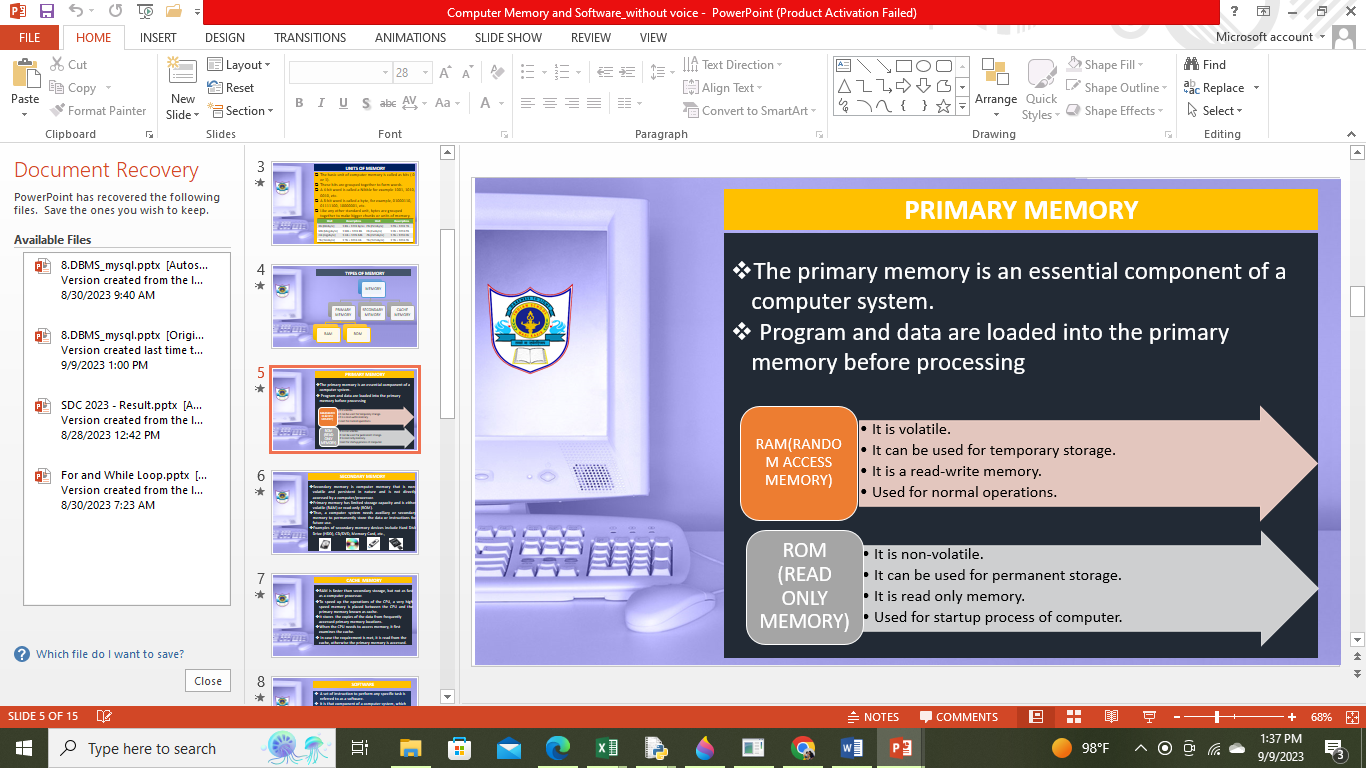 225Write a Python program to input a number n and print n2, n3 n4.n=int(input(“Enter the number:”))square=n**2cube=n**3quad=n**4print(“n^2=”,square,”n^3=”,cube,””n^3=,quad)2Section C26Draw the block diagram of the components of a computer system. Briefly write about the functionality of each component.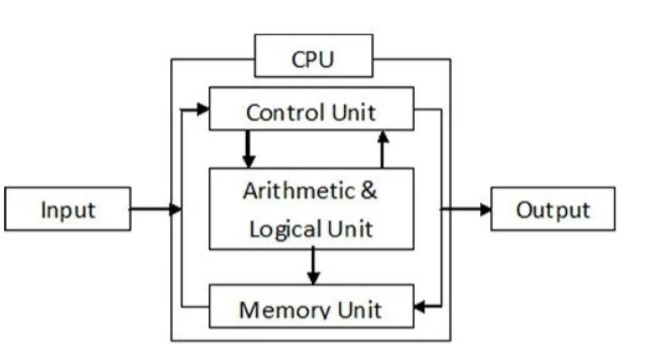 327Write a program to check whether a number is palindrome or not by getting input from the user.n=int(input("Enter a number: "))rev=0org=nwhile n>0:    rem=n%10                     rev=rev*10+rem    n//= 10    print("Reversed number: ", rev)if org==rev:    print("it is palindrome")else:    print("it is not a palindrome")328What will be the output of the following code fragment? If the values of a are:a = 25  a=12 a=48if ( a % 3 = = 0 and a % 4 = =0):	b = a * 10elif (a%8 = =0):	b = a + 50else:	b = a * 20print(“Result=”, b)Result= 500Result =120Result =480329Predict the output of the following code fragments:for K in range(15,20):print(K)for J in range(5):print(J, end=” ”)for I in range(5, 20, 3):print(I, end=” \t”)15161718190 1 2 3 45 	8 	11 	14 	17330Define the terms.Data CapturingData StorageData RetrievalData capturing involves the process of gathering data from different sources in digital form.Data storage is the process of storing the captured data for processing later.Data Retrieval involves fetching data from the storage devices, for its processing as per the user requirement.3Section D31Write a program to input the bill amount of a purchase and calculate the discount based on the following criteria.Billamt			  Discount %>=20000	                          20 % of bill 15000- 20000		             10 % of   bill10000- 15000                           5 %   of  bill<10000                                     0 amt=float(input("Enter the bill amount :"))disc=0if  amt >= 20000 :     disc= 0.15 * amtelif amt >= 15000 :     disc = 0.10* amtelif amt >= 10000 :     disc = 0.05*amtelse:     disc=0print("your discount value is :", disc)432Write a program to print the Fibonacci series by getting the limit from the user.a=0b=1print("fibonacci series of 10 elements:")print(a,b,end=" ")for i in range(8):     c=a+b     print(c,end=" ")     a=b     b=cWrite a program to print the multiplication table of a number ‘n’ using while loop.num = int(input("Enter the number : "))    i = 1   print("Multiplication Table : ")while i<=10:      num = num * 1    print(num,'x',i,'=',num*i)      i += 1 2233Write a program to calculate sum of odd numbers and even numbers in the list. The list is L1=[23,56,45,12,8]L1=[23,56,45,12,8]even=0odd=0for i in L1:    if i%2==0:        even=even+i    else:        odd=odd+iprint(even)print(odd)Write program to search the element ‘x’ in a list and count the number of occurrence of ‘x’ in the list. The list is L1=[23,56,45,12,8,23,40]L1=[23,56,45,12,8,23,40]c=0element=int(input("Enter element to be searched for:"))for i in L1:    if i==element:            c=c+1print("Element is found")print(c)2234Find the output of the following.L1 = [500, 200]             L2 = [150, 275, 400]             print(L1 + L2)             L1.append([700,750])             L1.append(800)             print(len(L1))             print(L1)             print(L1.index(800))[500, 200, 150, 275, 400]4[500, 200, [700, 750], 800]3List1 = [20, 40, 30, 50, 60, 40, 50, 30, 10, 20, 60, 30]             print(List1.pop(1))403     135What is computer software? Differentiate between System software and application software.A set of instruction to perform any specific task is referred to as a software.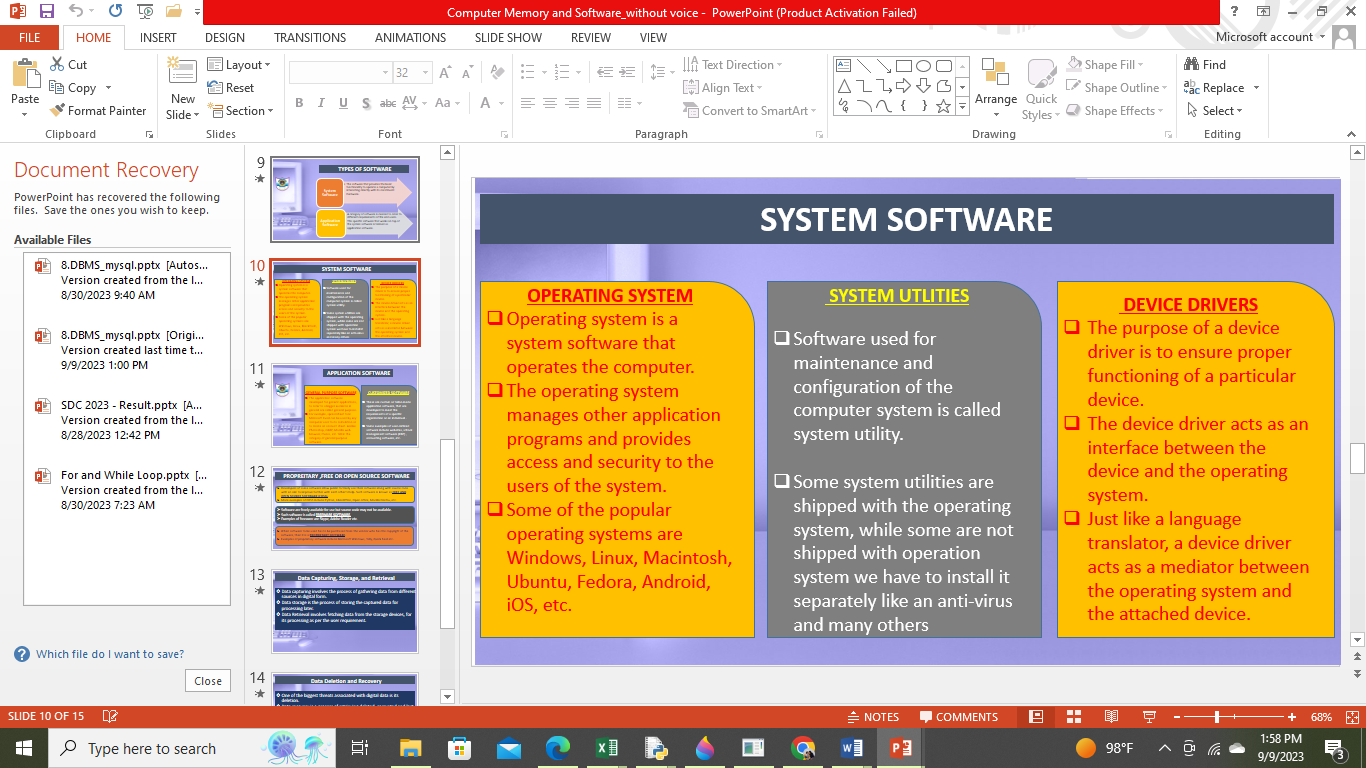 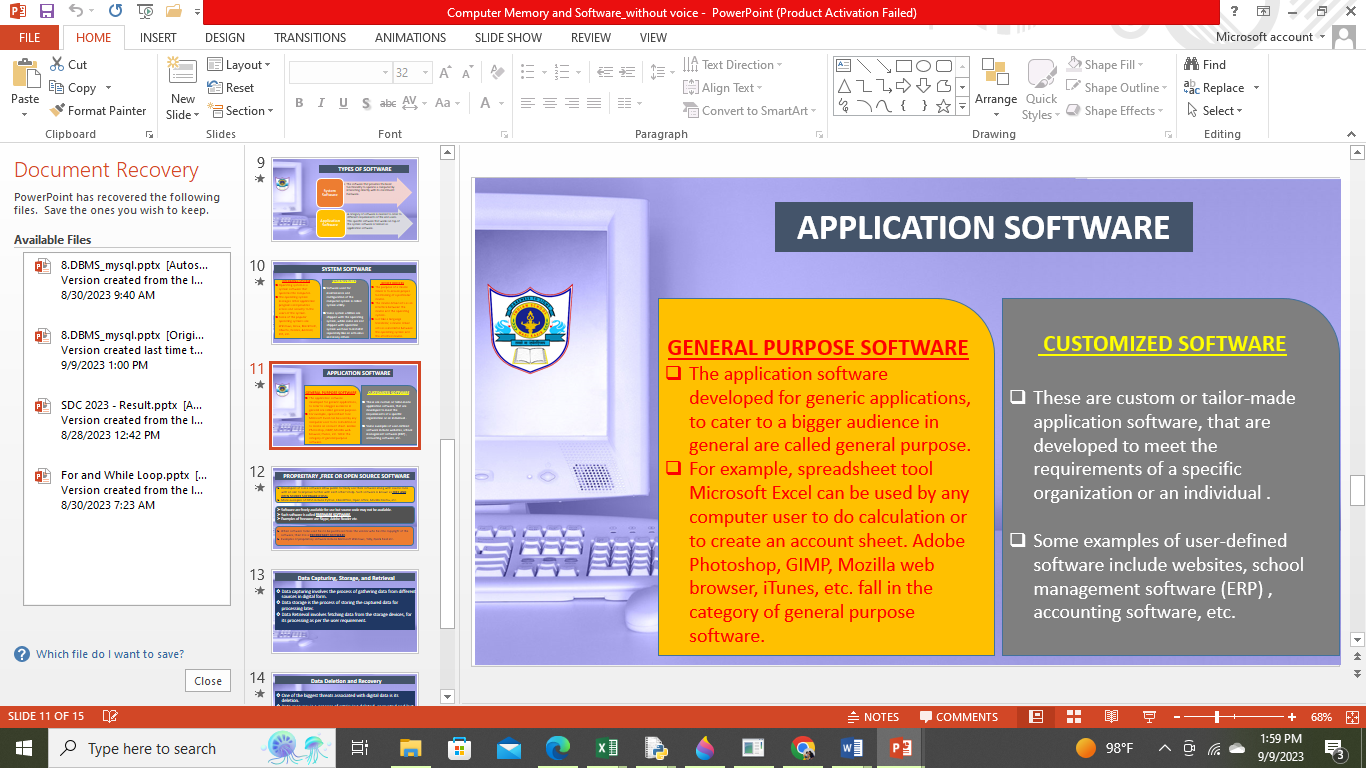 4